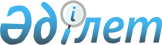 Аудандық мәслихаттың 2010 жылғы 23 желтоқсандағы № С-35/2 "2011-2013 жылдарға арналған аудан бюджеті туралы" шешіміне өзгерістер мен толықтырулар енгізу туралы
					
			Күшін жойған
			
			
		
					Ақмола облысы Шортанды аудандық мәслихатының 2011 жылғы 6 сәуірдегі № С-37/3 шешімі. Ақмола облысы Шортанды ауданының Әділет басқармасында 2011 жылғы 13 сәуірде № 1-18-131 тіркелді. Күші жойылды - Ақмола облысы Шортанды аудандық мәслихатының 2012 жылғы 12 сәуірдегі № С-4/14 шешімімен

      Ескерту. Күші жойылды - Ақмола облысы Шортанды аудандық мәслихатының 2012.04.12 № С-4/14 шешімімен      Қазақстан Республикасының 2008 жылғы 4 желтоқсандағы Бюджет кодексінің 106 бабының 2 тармағына, Қазақстан Республикасының 2001 жылғы 23 қаңтардағы «Қазақстан Республикасындағы жергілікті мемлекеттік басқару және өзін-өзі басқару туралы» Заңының 6 бабының 1 тармағының 1) тармақшасына сәйкес, облыстық мәслихат сессиясының 2011 жылғы 15 наурыздағы № 4С-31-2 «Ақмола облыстық мәслихатының 2010 жылғы 10 желтоқсандағы № 4С-29-2 «2011-2013 жылдарға арналған облыстық бюджет туралы» шешіміне өзгерістер мен толықтырулар енгізу туралы» шешімі негізінде аудандық мәслихат ШЕШІМ ЕТТІ:



      1. Шортанды аудандық мәслихаттың «2011-2013 жылдарға арналған аудан бюджеті туралы» 2010 жылдың 23 желтоқсандағы № С-35/2 (нормативтік құқықтық актілерді мемлекеттік тіркеудің Тізілімінде № 1-18-124 тіркелген, 2011 жылдың 22 қаңтарында аудандық «Вести» газетінде және 2011 жылдың 22 қаңтарында «Өрлеу» газетінде жарияланған) шешіміне келесі өзгерістер мен толықтырулар енгізілсін:

      1) 1 тармақтың 1) тармақшасындағы «2 012 136» цифрлары «2 080 483» цифрларына ауыстырылсын, «1 542 136» цифрлары «1 610 483» цифрларына ауыстырылсын;

      1 тармақтың 2) тармақшасындағы «2 091 678» цифрлары «2 195 605,8» цифрларына ауыстырылсын;

      1 тармақтың 3) тармақшасындағы «16 202» цифрлары «24 516» цифрларына ауыстырылсын, «16 914» цифрлары «25 228» цифрларына ауыстырылсын;

      1 тармақтың 5) тармақшасындағы «(-112 494)» цифрлары «(- 156 388,8)» цифрларына ауыстырылсын;

      1 тармақтың 6) тармақшасындағы «112 494» цифрлары «156 388,8» цифрларына ауыстырылсын;

      2) 6 тармақтың 5) тармақшасындағы «6 982» цифрлары «7 867» цифрларына ауыстырылсын

      6 тармақ келесі мазмұндағы 7), 8), 9) тармақшалармен толықтырылсын:

      «7) мектеп мұғалімдеріне және мектепке дейінгі білім беру ұйымдарының тәрбиешілеріне біліктілік санаты үшін қосымша ақы көлемін ұлғайтуға 7 773 мың теңге сомасында;

      8) жұмыспен қамту орталығының қызметін қамтамасыз етуге 7 191 мың теңге сомасында;

      9) еңбекақыны жартылай субсидиялауға 950 мың теңге сомасында»;

      3) 7 тармақтың 6) тармақшасындағы «97 155» цифрлары «123 534» цифрларына ауыстырылсын;

      7 тармақ келесі мазмұндағы 7) тармақшамен толықтырылсын:

      «7) инженерлік-коммуникациялық құрылымның құрылысына 25 169 мың теңге сомасында»;

      4) 12-1 тармақтағы «96 292» цифрлары «139 914,7» цифрларына ауыстырылсын;

      12-1 тармақтың 10) тармақшасындағы «18 800» цифрлары «18 527,9» цифрларына ауыстырылсын;

      12-1 тармақ келесі мазмұндағы тармақшалармен толықтырылсын:

      «14) «Ақмола облысы Шортанды ауданының Шортанды кентінің су құбыры желілерін және құрылыстарын қайта құру және су тарту» объектісі бойынша жобалық-сметалық құжаттама әзірлеуге 500 мың теңге сомасында;

      15) «Ақмола облысы Шортанды ауданының Бектау селосының су құбырлары желілерін және құрылыстарын қайта құру» объектісі бойынша жобалық-сметалық құжаттама әзірлеуге 505 мың теңге сомасында;

      16) «Ақмола облысы Шортанды ауданының Андреевка селосында және Октябрьское селосында су құбырлары желілерін және құрылыстарын қайта құру» объектісі бойынша жобалық-сметалық құжаттама әзірлеуге 505 мың теңге сомасында;

      17) Қазақстан Республикасында 2008-2010 жылдарға арналған тұрғын үй құрылысы Мемлекеттік бағдарламасына сәйкес инженерлік коммуникациялық инфрақұрылымды дамыту және жайластыруға 11 252,1 мың теңге сомасында;

      18) Қазақстан Республикасында 2008-2010 жылдарға арналған тұрғын үй құрылысы Мемлекеттік бағдарламасына сәйкес мемлекеттік коммуналдық тұрғын үй қорының тұрғын үй құрылысына 5 487,4 мың теңге;

      19) селолық елді мекендердің әлеуметтік сала мамандарын әлеуметтік қолдау шараларын іске асыру үшін 249,9 мың теңге сомасында;

      20) «Қайта құрылымдау. Дамса селолық округінің Дамса өзенінің қақпалы жапқышында апаттық жағдай туындағанда қауіпсіздікті қамтамасыз ету үшін, қақпалы жапқышқа су қабылдағыш ғимаратымен темір бетонды тіреуіш қабырғасын жалғастыра салу» жобасы бойынша қайта құрылымдауға 3 958,2 мың теңге сомасында;

      21) пайдаланылмаған (толық пайдаланылмаған) нысаналы трансферттерді қайтаруға 13 123,2 мың теңге сомасында, соның ішінде республикалық бюджетке 11 787,9 мың теңге, облыстық бюджетке 1 335,3 мың теңге;

      22) селолық елді мекендердің әлеуметтік сала мамандарын әлеуметтік қолдау шараларын іске асыру үшін бюджеттік кредиттер 8 314 мың теңге сомасында».



      2. Аудандық мәслихаттың «2011-2013 жылдарға арналған аудан бюджеті туралы» 2010 жылдың 23 желтоқсандағы № С-35/2 шешімінің 1, 5 қосымшалары осы шешімнің 1, 2 қосымшаларына сәйкес жаңа редакцияда баяндалсын.



      3. Осы шешім Ақмола облысының Шортанды ауданының Әділет басқармасында мемлекеттік тіркелген күннен бастап күшіне енеді және 2011 жылдың 1 қаңтарынан бастап қолданысқа енгізіледі.      Сессия төрағасы,

      аудандық мәслихаттың хатшысы               Г.Скирда      «КЕЛІСІЛДІ»:      Аудан әкімі                                С.Қамзебаев      Шортанды ауданының «Экономика

      және қаржы бөлімі»

      мемлекеттік мекемесінің бастығы            Е.Рысьева

Шортанды аудандық мәслихатының

2011 жылғы 6 сәуірдегі

№ С -37/3 шешіміне 1 қосымша 2011 жылға арналған аудан бюджеті

Шортанды аудандық мәслихатының

2011 жылғы 6 сәуірдегі

№ С -37/3 шешіміне 2 қосымша 2011 жылға арналған аудан бюджетінің қаладағы ауданның, аудандық маңызы бар қаланың, кенттің, ауылдың (селоның), ауылдық (селолық) округтің бюджеттік бағдарламаларыкестенің жалғасыкестенің жалғасы
					© 2012. Қазақстан Республикасы Әділет министрлігінің «Қазақстан Республикасының Заңнама және құқықтық ақпарат институты» ШЖҚ РМК
				Функционалдық топФункционалдық топФункционалдық топФункционалдық топФункционалдық топСомаСанатСанатСанатСанатСанатСомаФункционалдық топшаФункционалдық топшаФункционалдық топшаФункционалдық топшаСомаСыныпСыныпСыныпСыныпСомаБюджеттік бағдарламалар әкімшісіБюджеттік бағдарламалар әкімшісіБюджеттік бағдарламалар әкімшісіСомаСыныпшаСыныпшаСыныпшаСомаБағдарламаБағдарламаСомаI. Кiрiстер20804831Салықтық түсімдер42427901Табыс салығы170992Жеке табыс салығы1709903Әлеуметтiк салық2300001Әлеуметтік салық23000004Меншiкке салынатын салықтар1604871Мүлiкке салынатын салықтар1304613Жер салығы116214Көлiк құралдарына салынатын салық177215Бірыңғай жер салығы68405Тауарларға, жұмыстарға және қызметтерге салынатын iшкi салықтар150342Акциздер38773Табиғи және басқа ресурстарды пайдаланғаны үшiн түсетiн түсiмдер64504Кәсiпкерлiк және кәсiби қызметтi жүргiзгенi үшiн алынатын алымдар470708Заңдық мәнді іс-әрекеттерді жасағаны және (немесе) құжаттар бергені үшін оған уәкілеттігі бар мемлекеттік органдар немесе лауазымды адамдар алатын міндетті төлемдер16591Мемлекеттік баж16592Салықтық емес түсiмдер674501Мемлекеттік меншіктен түсетін кірістер2451Мемлекеттік кәсіпорындардың таза кірісі бөлігіндегі түсімдер15Мемлекет меншігіндегі мүлікті жалға беруден түсетін кірістер24403Мемлекеттік бюджеттен қаржыландырылатын мемлекеттік мекемелер ұйымдастыратын мемлекеттік сатып алуды өткізуден түсетін ақша түсімдері621Мемлекеттік бюджеттен қаржыландырылатын мемлекеттік мекемелер ұйымдастыратын мемлекеттік сатып алуды өткізуден түсетін ақша түсімдері6204Мемлекеттік бюджеттен қаржыландырылатын, сондай-ақ Қазақстан Республикасы Ұлттық Банкінің бюджетінен (шығыстар сметасынан) ұсталатын және қаржыландырылатын мемлекеттік мекемелер салатын айыппұлдар, өсімпұлдар, санкциялар, өндіріп алулар64381Мемлекеттік бюджеттен қаржыландырылатын, сондай-ақ Қазақстан Республикасы Ұлттық Банкінің бюджетінен (шығыстар сметасынан) ұсталатын және қаржыландырылатын мемлекеттік мекемелер салатын айыппұлдар, өсімпұлдар, санкциялар, өндіріп алулар, мұнай секторы ұйымдарынан түсімді есептемегенде64383Негізгі капиталды сатудан түсетін түсімдер3897603Жердi және материалдық емес активтердi сату389761Жерді сату389764Трансферттердің түсімдері161048302Мемлекеттiк басқарудың жоғары тұрған органдарынан түсетiн трансферттер16104832Облыстық бюджеттен түсетiн трансферттер1610483II. Шығындар2195605,801Жалпы сипаттағы мемлекеттiк қызметтер 152435,11Мемлекеттiк басқарудың жалпы функцияларын орындайтын өкiлдi, атқарушы және басқа органдар134941112Аудан (облыстық маңызы бар қала) мәслихатының аппараты17560001Аудан (облыстық маңызы бар қала) мәслихатының қызметін қамтамасыз ету жөніндегі қызметтер14820003Мемлекеттік органдардың күрделі шығыстары2740122Аудан (облыстық маңызы бар қала) әкімінің аппараты38611001Аудан (облыстық маңызы бар қала) әкімінің қызметін қамтамасыз ету жөніндегі қызметтер33814003Мемлекеттік органдардың күрделі шығыстары4797123Қаладағы аудан, аудандық маңызы бар қала, кент, ауыл (село), ауылдық (селолық) округ әкімінің аппараты78770001Қаладағы аудан, аудандық маңызы бар қаланың, кент, ауыл (село), ауылдық (селолық) округ әкімінің қызметін қамтамасыз ету жөніндегі қызметтер787702Қаржылық қызмет1319,1459Ауданның (облыстық маңызы бар қаланың) экономика және қаржы бөлімі1319,1003Салық салу мақсатында мүлікті бағалауды жүргізу333,1004Біржолғы талондарды беру жөніндегі жұмысты және біржолғы талондарды іске асырудан сомаларды жинаудың толықтығын қамтамасыз етуді ұйымдастыру486011Коммуналдық меншікке түскен мүлікті есепке алу, сақтау, бағалау және сату5009Жалпы сипаттағы өзге де мемлекеттiк қызметтер16175459Ауданның (облыстық маңызы бар қаланың) экономика және қаржы бөлімі16175001Экономикалық саясатты, қалыптастыру мен дамыту, мемлекеттік жоспарлау ауданның (облыстық маңызы бар қаланың) бюджеттік атқару және коммуналдық меншігін басқару саласындағы мемлекеттік саясатты іске асыру жөніндегі қызметтер1617502Қорғаныс13831Әскери мұқтаждар1383122Аудан (облыстық маңызы бар қала) әкімінің аппараты1383005Жалпыға бірдей әскери міндетті атқару шеңберіндегі іс-шаралар138304Бiлiм беру13152031Мектепке дейiнгi тәрбие және оқыту190287464Ауданның (облыстық маңызы бар қаланың) білім беру бөлімі190287009Мектепке дейінгі тәрбие ұйымдарының қызметін қамтамасыз ету182514021Мектеп мұғалімдеріне және мектепке дейінгі ұйымдардың тәрбиешілеріне біліктілік санаты үшін қосымша ақы көлемін ұлғайту77732Бастауыш, негізгі орта және жалпы орта білім беру1094979464Ауданның (облыстық маңызы бар қаланың) білім беру бөлімі1094979003Жалпы білім беру1068631006Балаларға қосымша білім беру263489Бiлiм беру саласындағы өзге де қызметтер29937464Ауданның (облыстық маңызы бар қаланың) білім беру бөлімі25937001Жергілікті деңгейде білім беру саласындағы мемлекеттік саясатты іске асыру жөніндегі қызметтер4523005Ауданның (облыстық маңызы бар қаланың) мемлекеттік білім беру мекемелер үшін оқулықтар мен оқу-әдiстемелiк кешендерді сатып алу және жеткізу10830015Жетім баланы (жетім балаларды) және ата-аналарының қамқорынсыз қалған баланы (балаларды) күтіп-ұстауға асыраушыларына ай сайынғы ақшалай қаражат төлемдері10584467Ауданның (облыстық маңызы бар қаланың) құрылыс бөлімі4000037Білім беру объектілерін салу және реконструкциялау400006Әлеуметтiк көмек және әлеуметтiк қамсыздандыру624792Әлеуметтiк көмек48615123Қаладағы аудан, аудандық маңызы бар қала, кент, ауыл (село), ауылдық (селолық) округ әкімінің аппараты3863003Мұқтаж азаматтарға үйінде әлеуметтік көмек көрсету3863451Ауданның (облыстық маңызы бар қаланың) жұмыспен қамту және әлеуметтік бағдарламалар бөлімі44752002Еңбекпен қамту бағдарламасы12325004Ауылдық жерлерде тұратын денсаулық сақтау, білім беру, әлеуметтік қамтамасыз ету, мәдениет және спорт мамандарына отын сатып алуға Қазақстан Республикасының заңнамасына сәйкес әлеуметтік көмек көрсету4822005Мемлекеттік атаулы әлеуметтік көмек 610007Жергілікті өкілетті органдардың шешімі бойынша мұқтаж азаматтардың жекелеген топтарына әлеуметтік көмек8579010Үйден тәрбиеленіп оқытылатын мүгедек балаларды материалдық қамтамасыз ету44001618 жасқа дейінгі балаларға мемлекеттік жәрдемақылар5842017Мүгедектерді оңалту жеке бағдарламасына сәйкес, мұқтаж мүгедектерді міндетті гигиеналық құралдарымен қамтамасыз етуге және ымдау тілі мамандарының, жеке көмекшілердің қызмет көрсету4943023Жұмыспен қамту орталықтарының қызметін қамтамасыз ету71919Әлеуметтiк көмек және әлеуметтiк қамтамасыз ету салаларындағы өзге де қызметтер13864451Ауданның (облыстық маңызы бар қаланың) жұмыспен қамту және әлеуметтік бағдарламалар бөлімі13864001Жергілікті деңгейде халық үшін әлеуметтік бағдарламаларды жұмыспен қамтуды қамтамасыз етуді іске асыру саласындағы мемлекеттік саясатты іске асыру жөніндегі қызметтер13599011Жәрдемақыларды және басқа да әлеуметтік төлемдерді есептеу, төлеу мен жеткізу бойынша қызметтерге ақы төлеу26507Тұрғын үй-коммуналдық шаруашылық2302491Тұрғын үй шаруашылығы162584,5467Ауданның (облыстық маңызы бар қаланың) құрылыс бөлімі162584,5003Мемлекеттік коммуналдық тұрғын үй қорының тұрғын үй құрылысы және (немесе) сатып алу129021,4004Инженерлік коммуникациялық инфрақұрылымды дамыту, жайластыру және (немесе) сатып алу33563,12Коммуналдық шаруашылық49094,5123Қаладағы аудан, аудандық маңызы бар қала, кент, ауыл (село), ауылдық (селолық) округ әкімінің аппараты800014Елді мекендерді сумен жабдықтауды ұйымдастыру800458Ауданның (облыстық маңызы бар қаланың) тұрғын үй-коммуналдық шаруашылығы, жолаушылар көлігі және автомобиль жолдары бөлімі26459,5012Сумен жабдықтау және су бөлу жүйесінің қызмет етуі 23601,5033Инженерлік коммуникациялық инфрақұрылымды дамыту, жайластыру және (немесе) сатып алу2858467Ауданның (облыстық маңызы бар қаланың) құрылыс бөлімі21835006Сумен жабдықтау жүйесін дамыту218353Елді-мекендерді көркейту18570123Қаладағы аудан, аудандық маңызы бар қала, кент, ауыл (село), ауылдық (селолық) округ әкімінің аппараты5070008Елді мекендерде көшелерді жарықтандыру2520009Елді мекендердің санитариясын қамтамасыз ету1700010Жерлеу орындарын күтіп-ұстау және туысы жоқ адамдарды жерлеу150011Елді мекендерді абаттандыру мен көгалдандыру700458Ауданның (облыстық маңызы бар қаланың) тұрғын үй-коммуналдық шаруашылығы, жолаушылар көлігі және автомобиль жолдары бөлімі13500015Елдi мекендердегі көшелердi жарықтандыру1350008Мәдениет, спорт, туризм және ақпараттық кеңістiк130503,51Мәдениет саласындағы қызмет76107,5455Ауданның (облыстық маңызы бар қаланың) мәдениет және тілдерді дамыту бөлімі76107,5003Мәдени-демалыс жұмысын қолдау76107,52Спорт4588465Ауданның (облыстық маңызы бар қаланың) дене шынықтыру және спорт бөлімі4588006Аудандық (облыстық маңызы бар қалалық) деңгейде спорттық жарыстар өткiзу2841007Әртүрлi спорт түрлерi бойынша аудан (облыстық маңызы бар қала) құрама командаларының мүшелерiн дайындау және олардың облыстық спорт жарыстарына қатысуы17473Ақпараттық кеңiстiк32890455Ауданның (облыстық маңызы бар қаланың) мәдениет және тілдерді дамыту бөлімі25166006Аудандық (қалалық) кiтапханалардың жұмыс iстеуi21707007Мемлекеттік тілді және Қазақстан халқының басқа да тілдерін дамыту3459456Ауданның (облыстық маңызы бар қаланың) ішкі саясат бөлімі7724002Газеттер мен журналдар арқылы мемлекеттік ақпараттық саясат жүргізу жөніндегі қызметтер77249Мәдениет, спорт, туризм және ақпараттық кеңiстiктi ұйымдастыру жөнiндегi өзге де қызметтер16918455Ауданның (облыстық маңызы бар қаланың) мәдениет және тілдерді дамыту бөлімі4673001Жергілікті деңгейде тілдерді және мәдениетті дамыту саласындағы мемлекеттік саясатты іске асыру жөніндегі қызметтер4673456Ауданның (облыстық маңызы бар қаланың) ішкі саясат бөлімі4899001Жергілікті деңгейде ақпарат, мемлекеттілікті нығайту және азаматтардың әлеуметтік сенімділігін қалыптастыру саласында мемлекеттік саясатты іске асыру жөніндегі қызметтер4471003Жастар саясаты саласындағы өңірлік бағдарламаларды iске асыру428465Ауданның (облыстық маңызы бар қаланың) дене шынықтыру және спорт бөлімі7346001Жергілікті деңгейде дене шынықтыру және спорт саласындағы мемлекеттік саясатты іске асыру жөніндегі қызметтер4866004Мемлекеттік органдардың күрделі шығыстары248010Ауыл, су, орман, балық шаруашылығы, ерекше қорғалатын табиғи аумақтар, қоршаған ортаны және жануарлар дүниесін қорғау, жер қатынастары261105,11Ауыл шаруашылығы20597,9459Ауданның (облыстық маңызы бар қаланың) экономика және қаржы бөлімі2957,9099Республикалық бюджеттен берілетін нысаналы трансферттер есебiнен селолық елді мекендердің әлеуметтік сала мамандарын әлеуметтік қолдау шараларын іске асыру2957,9473Ауданның (облыстық маңызы бар қаланың) ветеринария бөлімі5298001Жергілікті деңгейде ветеринария саласындағы мемлекеттік саясатты іске асыру жөніндегі қызметтер4798007Қаңғыбас иттер мен мысықтарды аулауды және жоюды ұйымдастыру500477Ауданның (облыстық маңызы бар қаланың) ауыл шаруашылық және жер қатынастары бөлімі12342001Жергілікті деңгейде ауыл шаруашылығы және жер қатынастары саласындағы мемлекеттік саясатты іске асыру жөніндегі қызметтер (облыстық маңызы бар қаланың)123422Су шаруашылығы232640,2467Ауданның (облыстық маңызы бар қаланың) құрылыс бөлімі232640,2012Су шаруашылығының объектілерін дамыту232640,29Ауыл, су, орман, балық шаруашылығы және қоршаған ортаны қорғау мен жер қатынастары саласындағы өзге де қызметтер7867473Ауданның (облыстық маңызы бар қаланың) ветеринария бөлімі7867011Эпизоотияға қарсы іс-шаралар жүргізу786711Өнеркәсіп, сәулет, қала құрылысы және құрылыс қызметі87982Сәулет, қала құрылысы және құрылыс қызметі8798467Ауданның (облыстық маңызы бар қаланың) құрылыс бөлімі4655001Жергілікті деңгейде құрылыс саласындағы мемлекеттік саясатты іске асыру жөніндегі қызметтер4655468Ауданның (облыстық маңызы бар қаланың) сәулет және қала құрылысы бөлімі4143001Жергілікті деңгейде сәулет және қала құрылысы саласындағы мемлекеттік саясатты іске асыру жөніндегі қызметтер414312Көлiк және коммуникация72721Автомобиль көлiгi6500123Қаладағы аудан, аудандық маңызы бар қала, кент, ауыл (село), ауылдық (селолық) округ әкімінің аппараты6500013Аудандық маңызы бар қалаларда, кенттерде, ауылдарда (селоларда), ауылдық (селолық) округтерде автомобиль жолдарының жұмыс істеуін қамтамасыз ету65009Көлiк және коммуникациялар саласындағы өзге де қызметтер772458Ауданның (облыстық маңызы бар қаланың) тұрғын үй-коммуналдық шаруашылығы, жолаушылар көлігі және автомобиль жолдары бөлімі772024Кентiшiлiк (қалаiшiлiк) және ауданiшiлiк қоғамдық жолаушылар

тасымалдарын ұйымдастыру77213Басқалар13054,93Кәсiпкерлiк қызметтi қолдау және бәсекелестікті қорғау3998469Ауданның (облыстық маңызы бар қаланың) кәсіпкерлік бөлімі3998001Жергілікті деңгейде кәсіпкерлік пен өнеркәсіпті дамыту саласындағы мемлекеттік саясатты іске асыру жөніндегі қызметтер39989Басқалар9056,9458Ауданның (облыстық маңызы бар қаланың) тұрғын үй-коммуналдық шаруашылығы, жолаушылар көлігі және автомобиль жолдары бөлімі4796,9001Жергілікті деңгейде тұрғын үй-коммуналдық шаруашылығы, жолаушылар көлігі және автомобиль жолдары саласындағы мемлекеттік саясатты іске асыру жөніндегі қызметтер4796,9459Ауданның (облыстық маңызы бар қаланың) экономика және қаржы бөлімі4260012Ауданның (облыстық маңызы бар қаланың) жергілікті атқарушы органының резерві 426015Трансферттер 13123,21Трансферттер 13123,2459Ауданның (облыстық маңызы бар қаланың) экономика және қаржы бөлімі13123,2006Пайдаланылмаған (толық пайдаланылмаған) нысаналы трансферттерді қайтару13123,2IІІ. Таза бюджеттiк кредит беру 24516Бюджеттік кредиттер2522810Ауыл, су, орман, балық шаруашылығы, ерекше қорғалатын табиғи аумақтар, қоршаған ортаны және жануарлар дүниесін қорғау, жер қатынастары252281Ауыл шаруашылығы25228459Ауданның (облыстық маңызы бар қаланың) экономика және қаржы бөлімі25228018Ауылдық елді мекендердің әлеуметтік саласының мамандарын әлеуметтік қолдау шараларын іске асыру үшін бюджеттік кредиттер252285Бюджеттік кредиттерді өтеу7121Бюджеттік кредиттерді өтеу7121Мемлекеттік бюджеттен берілген бюджеттік кредиттерді өтеу712ІV. Қаржы активтерiмен жасалатын операциялар бойынша сальдо 16750Қаржы активтерін сатып алу1675013Басқалар167509Басқалар16750459Ауданның (облыстық маңызы бар қаланың) экономика және қаржы бөлімі16750014Заңды тұлғалардың жарғылық капиталын қалыптастыру немесе ұлғайту16750V. Бюджет тапшылығы -156388,8VI. Бюджет тапшылығын қаржыландыру156388,8СанаттарСанаттарСанаттарСанаттарСанаттарСомаФункционалдық топФункционалдық топФункционалдық топФункционалдық топФункционалдық топСомаСыныпСыныпСыныпСыныпСомаФункционалдық топшаФункционалдық топшаФункционалдық топшаФункционалдық топшаФункционалдық топшаСомаСыныпшаСыныпшаСыныпшаСомаБюджеттік бағдарламалардың әкімшісіБюджеттік бағдарламалардың әкімшісіБюджеттік бағдарламалардың әкімшісіСомаБағдарламаБағдарламаСомаАтауларыСома123456II. Шығындар9500301Жалпы сипаттағы мемлекеттiк қызметтер 787701Мемлекеттiк басқарудың жалпы функцияларын орындайтын өкiлдi, атқарушы және басқа органдар78770123Қаладағы аудан, аудандық маңызы бар қала, кент, ауыл (село), ауылдық (селолық) округ әкімінің аппараты78770001Қаладағы аудан, аудандық маңызы бар қаланың, кент, ауыл (село), ауылдық (селолық) округ әкімінің қызметін қамтамасыз ету бойынша қызметтер7877006Әлеуметтiк көмек және әлеуметтiк қамсыздандыру38632Әлеуметтiк көмек3863123Қаладағы аудан, аудандық маңызы бар қала, кент, ауыл (село), ауылдық (селолық) округ әкімінің аппараты3863003Мұқтаж азаматтарға үйінде әлеуметтік көмек көрсету386307Тұрғын үй-коммуналдық шаруашылық58702Коммуналдық шаруашылық800123Қаладағы аудан, аудандық маңызы бар қала, кент, ауыл (село), ауылдық (селолық) округ әкімінің аппараты800014Елді мекендерді сумен жабдықтауды ұйымдастыру8003Елді-мекендерді көркейту5070123Қаладағы аудан, аудандық маңызы бар қала, кент, ауыл (село), ауылдық (селолық) округ әкімінің аппараты5070008Елді мекендерде көшелерді жарықтандыру2520009Елді мекендердің санитариясын қамтамасыз ету1700010Жерлеу орындарын күтіп-ұстау және туысы жоқ адамдарды жерлеу150011Елді мекендерді абаттандыру мен көгалдандыру70012Көлiк және коммуникация65001Автомобиль көлiгi6500123Қаладағы аудан, аудандық маңызы бар қала, кент, ауыл (село), ауылдық (селолық) округ әкімінің аппараты6500013Аудандық маңызы бар қалаларда, кенттерде, ауылдарда (селоларда), ауылдық (селолық) округтерде автомобиль жолдарының жұмыс істеуін қамтамасыз ету6500Шортанды кенті әкімінің аппаратыНаучный кен-

ті әкі

мінің аппаратыЖолымбет кенті әкімінің аппаратыПетровка село

лық округі әкімінің аппаратыАндреевка село-

лық округі әкімінің аппаратыНовокубанка село-

лық округі әкімінің аппараты78910111217570499210081628958286745100934688754560895374648310093468875456089537464831009346887545608953746483100934688754560895374648310270999025462102709990254621027099902546210270999025462395010412370008000000080000000800000003150104123700031501041237000200010433700050007000001500000050002000002500200300200200200250020030020020020025002003002002002002500200300200200200Новоселовка селолық окру

гі әкімі

нің аппаратыРаевка селолық округі әкімінің аппаратыДамса селолық округі әкімінің аппаратыБектау ауылдық округі әкімінің аппаратыПригородный

селолық

округі

әкімі-

ніңаппаратыБозайғыр ауыл-

дық округі әкімінің аппараты13141516171850946723960171355204974146696415890163434866730446696415890163434866730446696415890163434866730446696415890163434866730422510805921384582251080592138458225108059213845822510805921384580050000790000000000000000000050000790050000790000079005000000000000000002002002002002001900200200200200200190020020020020020019002002002002002001900